1.9	在ITU-R的研究结果基础上考虑：1.9.1	根据第362号决议（WRC-15），在156-162.05 MHz频段内为保护GMDSS和自动识别系统（AIS）的自主水上无线电设备采取规则行动；引言RCC主管部门认为确定自主水上无线电设备的类别（类型）以及技术和操作特性是合理的，以便对156-162.05 MHz频段的自主水上无线电设备制定规则行动，以保护GMDSS和AIS。RCC主管部门不反对将《无线电规则》（RR）附录18中的频段用于海上安全的A类自主水上无线电设备：156.5125-156.5375 MHz（DSC的第70信道）、161.9625-161.9875 MHz（AIS的第1信道）和162.0125-162.0375 MHz（AIS的第2信道），或用于非海上安全的B组自主水上无线电设备（用于AIS技术的160.8875-160.9125 MHz频段（第2006信道），用于AIS以外技术的161.5125-161.5375 MHz频段（第2078信道）、161.5375-161.5625 MHz（第2019信道）和161.5625-161.5875 MHz（第2079信道））。RCC主管部门认为，B组自主水上无线电设备的有效各向同性辐射功率（e.i.r.p.）须限制为100 mW。提案为了解决WRC-19议项1.9.1，建议使用本附件的规则案文。MOD	RCC/12A9A1/1附录18（WRC-，修订版）VHF水上移动频段内的发射频率表（见第52条）…有关表格的注释…具体注释…f)	156.300 MHz（第06信道）、156.525 MHz（第70信道）、156.800 MHz（第16信道）、161.975 MHz（AIS 1）和162.025 MHz（AIS 2）各频率亦可用于航空器电台，以便进行搜救工作和其它与安全有关的通信。 （WRC-）…mm)	这些信道上的发射限于海岸电台。如果主管部门许可且国内法规具有具体规定，则这些信道可由船舶电台用来进行发射。应采取一切预防措施，以避免对信道AIS 1、AIS 2、2027*和2028*造成有害干扰。（WRC-）	*自2019年1月1日起，信道2027将被标识为ASM 1，信道2028将被标识为ASM 2。…r)	水上移动业务将频率预留给如果主管部门授权试用，这项操作既不得对固定和移动业务电台造成有害干扰，也不得要求它们提供保护。（WRC-）理由：	表格中的修订标记：第2078、2019和2079号信道不适合单频模式下的港口运营或船舶转运业务。因此，建议将这些信道用于B组AMRD。以下是与注f、mm和r有关的其他原因。
	注f：A组AMRD旨在增强水上安全。因此，有必要让A组AMRD在公共频率上进行数字选择呼叫和AIS，以使船舶能够检测到它们。
	注mm：对于使用AIS以外的技术的B组AMRD，建议使用三个带宽均为25 kHz的信道。由于操作AIS产生的干扰，第2078（161.525 MHz）、2019（161.550 MHz）和2079号信道（161.575 MHz）不适合用于船舶电台的单工操作。将e.i.r.p.限制为100 mW，最大天线高度限值为1 m，占空比限值为10％后，使用传输频率为161.525 MHz（信道78）、161.550 MHz（信道）和161.575 MHz（频道79）的第78、19和79号双工信道，对海岸电台产生的干扰风险将非常小。
	注r：对于将使用AIS技术的B组AMRD，建议使用一个带宽为25 kHz的信道。已经确定第2006号信道（160.900 MHz）供将来的应用程序或系统使用。SUP	RCC/12A9A1/2#50289第362号决议（WRC-15）在156-162.05 MHz频段内操作的
自主水上无线电设备理由：	提议删除第362号决议（WRC-15），因为一旦对《无线电规则》进行了拟议的修改，其将变得多余。______________世界无线电通信大会（WRC-19）
2019年10月28日-11月22日，埃及沙姆沙伊赫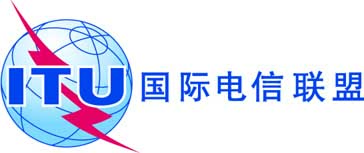 全体会议文件 12 (Add.9)(Add.1)-C2019年10月2日原文：俄文区域通信联合体共同提案区域通信联合体共同提案大会工作提案大会工作提案议项1.9.1议项1.9.1信道标识注释发射频率
(MHz)发射频率
(MHz)船舶之间港口作业
及船舶移动港口作业
及船舶移动公众通信信道标识注释发自船舶
电台发自海岸
电台船舶之间单频双频公众通信……………………2078mm)161.5252019mm)161.5502079mm)161.575……………………